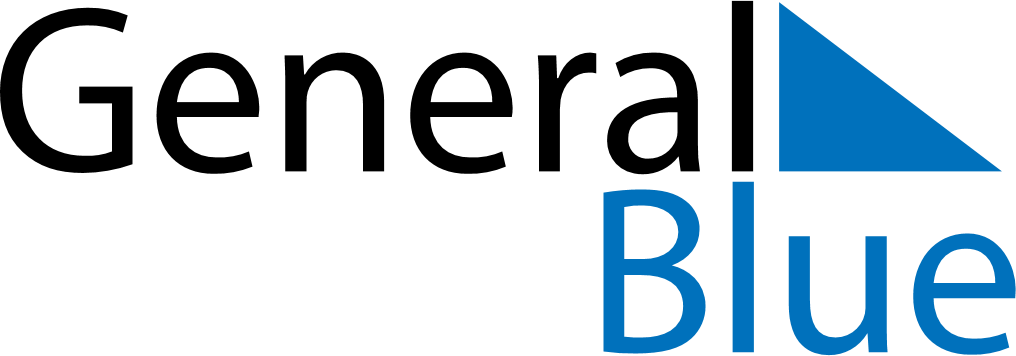 November 2024November 2024November 2024November 2024November 2024November 2024Badger, Alaska, United StatesBadger, Alaska, United StatesBadger, Alaska, United StatesBadger, Alaska, United StatesBadger, Alaska, United StatesBadger, Alaska, United StatesSunday Monday Tuesday Wednesday Thursday Friday Saturday 1 2 Sunrise: 9:37 AM Sunset: 5:29 PM Daylight: 7 hours and 52 minutes. Sunrise: 9:40 AM Sunset: 5:26 PM Daylight: 7 hours and 45 minutes. 3 4 5 6 7 8 9 Sunrise: 8:44 AM Sunset: 4:22 PM Daylight: 7 hours and 38 minutes. Sunrise: 8:47 AM Sunset: 4:19 PM Daylight: 7 hours and 31 minutes. Sunrise: 8:51 AM Sunset: 4:16 PM Daylight: 7 hours and 25 minutes. Sunrise: 8:54 AM Sunset: 4:12 PM Daylight: 7 hours and 18 minutes. Sunrise: 8:57 AM Sunset: 4:09 PM Daylight: 7 hours and 11 minutes. Sunrise: 9:01 AM Sunset: 4:06 PM Daylight: 7 hours and 5 minutes. Sunrise: 9:04 AM Sunset: 4:03 PM Daylight: 6 hours and 58 minutes. 10 11 12 13 14 15 16 Sunrise: 9:08 AM Sunset: 3:59 PM Daylight: 6 hours and 51 minutes. Sunrise: 9:11 AM Sunset: 3:56 PM Daylight: 6 hours and 45 minutes. Sunrise: 9:14 AM Sunset: 3:53 PM Daylight: 6 hours and 38 minutes. Sunrise: 9:18 AM Sunset: 3:50 PM Daylight: 6 hours and 32 minutes. Sunrise: 9:21 AM Sunset: 3:47 PM Daylight: 6 hours and 25 minutes. Sunrise: 9:25 AM Sunset: 3:44 PM Daylight: 6 hours and 19 minutes. Sunrise: 9:28 AM Sunset: 3:41 PM Daylight: 6 hours and 12 minutes. 17 18 19 20 21 22 23 Sunrise: 9:31 AM Sunset: 3:38 PM Daylight: 6 hours and 6 minutes. Sunrise: 9:35 AM Sunset: 3:35 PM Daylight: 5 hours and 59 minutes. Sunrise: 9:38 AM Sunset: 3:32 PM Daylight: 5 hours and 53 minutes. Sunrise: 9:42 AM Sunset: 3:29 PM Daylight: 5 hours and 47 minutes. Sunrise: 9:45 AM Sunset: 3:26 PM Daylight: 5 hours and 40 minutes. Sunrise: 9:48 AM Sunset: 3:23 PM Daylight: 5 hours and 34 minutes. Sunrise: 9:52 AM Sunset: 3:20 PM Daylight: 5 hours and 28 minutes. 24 25 26 27 28 29 30 Sunrise: 9:55 AM Sunset: 3:18 PM Daylight: 5 hours and 22 minutes. Sunrise: 9:58 AM Sunset: 3:15 PM Daylight: 5 hours and 16 minutes. Sunrise: 10:01 AM Sunset: 3:12 PM Daylight: 5 hours and 10 minutes. Sunrise: 10:05 AM Sunset: 3:10 PM Daylight: 5 hours and 5 minutes. Sunrise: 10:08 AM Sunset: 3:07 PM Daylight: 4 hours and 59 minutes. Sunrise: 10:11 AM Sunset: 3:05 PM Daylight: 4 hours and 53 minutes. Sunrise: 10:14 AM Sunset: 3:03 PM Daylight: 4 hours and 48 minutes. 